Решение заданий №19(задания на клетчатой бумаге)Основные типы задачРешение заданий №19(задания на клетчатой бумаге)Основные типы задачРешение заданий №19(задания на клетчатой бумаге)Основные типы задачРешение заданий №19(задания на клетчатой бумаге)Основные типы задачТеория1Определение тангенса угла;Определение тангенса угла;2Определение площади фигуры (ромба, трапеции, параллелограмма, треугольника);Определение площади фигуры (ромба, трапеции, параллелограмма, треугольника);3Определение расстояния от точки до прямой (отрезка);Определение расстояния от точки до прямой (отрезка);4Определение длины средней линии треугольника и трапеции;Определение длины средней линии треугольника и трапеции;5Определение длины большего катета, большей диагонали;Определение длины большего катета, большей диагонали;6Определение площади сложных или составных фигур;Определение площади сложных или составных фигур;7Определение градусной меры вписанного угла.Определение градусной меры вписанного угла.Практическая частьПрактическая частьПрактическая частьПрактическая часть№ЗадачаЗадачаРешение1Найдите тангенс угла А треугольника ABC, изображённого на рисунке.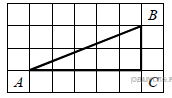 2Найдите тангенс угла AOB, изображённого 
на рисунке.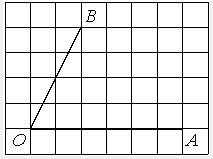 3На клетчатой бумаге с размером клетки 1×1 изображён параллелограмм. Найдите его площадь.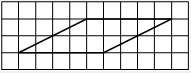 4На клетчатой бумаге с размером клетки 1×1 изображён ромб. Найдите площадь этого ромба.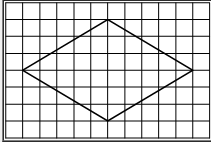 5На клетчатой бумаге с размером клетки 1×1 отмечены три точки: A, B и C. Найдите расстояние от точки A до середины отрезка BC.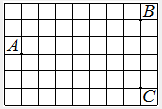 6На клетчатой бумаге с размером клетки 1×1 изображён треугольник AB. Найдите длину его средней линии, параллельной стороне AC.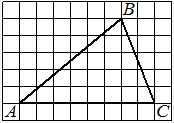 7На клетчатой бумаге с размером клетки 1×1 изображена трапеция. Найдите длину её средней линии.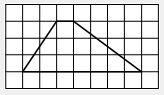 8Площадь одной клетки равна 1. Найдите площадь фигуры, изображённой на рисунке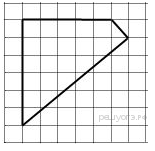 Формула Пика: Sмногоугольника=В+Г/2-1, где В — количество узлов внутри многоугольника, а Г — количество узлов на границе многоугольника.9Найдите угол ABC. Ответ дайте в градусах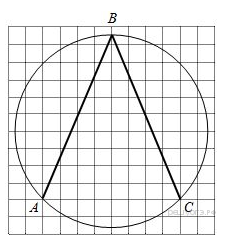 10Найдите тангенс угла А треугольника, изображённого на рисунке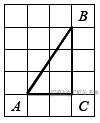 11Найдите тангенс угла С треугольника ABC, изображённого на рисунке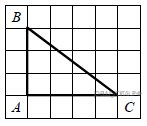 12Найдите тангенс угла AOB, изображённого на рисунке. 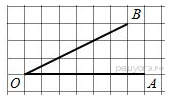 13Найдите тангенс угла AOB. 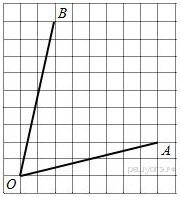 14Найдите тангенс угла  AOB.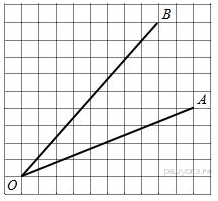 15Найдите тангенс угла, изображённого на рисунке.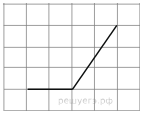 16На клетчатой бумаге с размером клетки 1х1 изображён параллелограмм. Найдите его площадь. 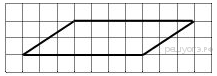 17На клетчатой бумаге с размером клетки 1х1 изображён треугольник. Найдите его площадь.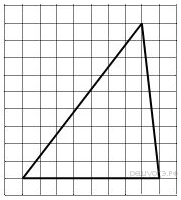 18На клетчатой бумаге с размером клетки 1х1 изображён прямоугольный треугольник. 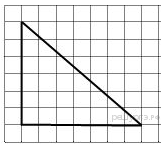 19На клетчатой бумаге с размером клетки 1х1 изображён ромб. Найдите его площадь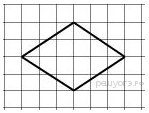 20На клетчатой бумаге с размером клетки 1×1 изображён ромб. Найдите длину его большей диагонали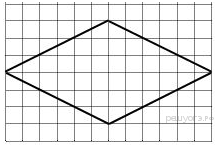 21На клетчатой бумаге с размером клетки 1х1 изображена трапеция. Найдите её площадь.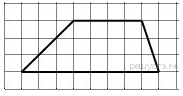 22На клетчатой бумаге с размером клетки 1х1 изображена трапеция. Найдите её площадь.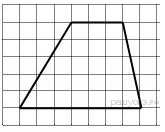 23На клетчатой бумаге с размером клетки 1см x 1см отмечены точки А, В и С. Найдите расстояние от точки А до прямой ВС. Ответ выразите в сантиметрах.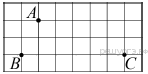 24На клетчатой бумаге с размером клетки 1см x 1см отмечены точки А, В и С. Найдите расстояние от точки А до прямой ВС. Ответ выразите в сантиметрах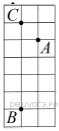 25На клетчатой бумаге с размером клетки 1см x 1см отмечены точки А, В и С. Найдите расстояние от точки А до середины отрезка ВС. Ответ выразите в сантиметрах. 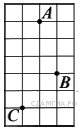 26На клетчатой бумаге с размером клетки 1 см × 1 см отмечены точки А, В и С. Найдите расстояние от точки А до середины отрезка ВС. Ответ выразите в сантиметрах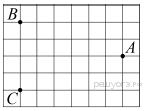 27На клетчатой бумаге с размером клетки 1 см × 1 см отмечены точки А, В и С. Найдите расстояние от точки А до прямой BC. Ответ выразите в сантиметрах.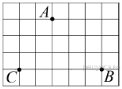 28На клетчатой бумаге с размером клетки 1x1 изображён треугольник ABC. Найдите длину его средней линии, параллельной стороне AC. 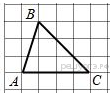 29На клетчатой бумаге с размером клетки 1x1 изображён треугольник ABC. Найдите длину его средней линии, параллельной стороне AC.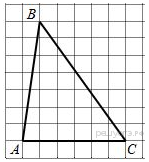 30На клетчатой бумаге с размером клетки 1x1 изображён треугольник ABC. Найдите длину его средней линии, параллельной стороне AC.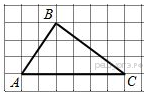 31На клетчатой бумаге с размером клетки 1х1 изображена трапеция. Найдите длину её средней линии. 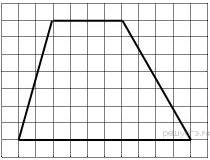 32На клетчатой бумаге с размером клетки 1х1 изображена трапеция. Найдите длину её средней линии. 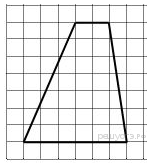 33На клетчатой бумаге с размером клетки 1х1 изображена трапеция. Найдите длину её средней линии. 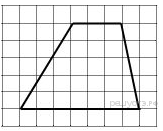 34На клетчатой бумаге с размером клетки 1x1 изображен прямоугольный треугольник. Найдите длину его большего катета.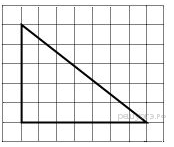 35На клетчатой бумаге с размером клетки 1x1 изображен прямоугольный треугольник. Найдите длину его большего катета.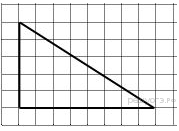 36На клетчатой бумаге с размером клетки 1х1 изображён прямоугольный треугольник. Найдите длину его большего катета.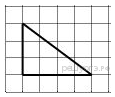 37На клетчатой бумаге с размером клетки 1×1 изображён ромб. Найдите длину его большей диагонали.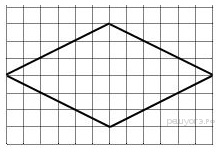 38На клетчатой бумаге с размером клетки 1×1 изображён ромб. Найдите длину его большей диагонали.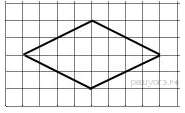 39На клетчатой бумаге с размером клетки 1х1 изображена фигура. Найдите её площадь.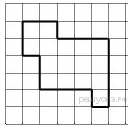 40На клетчатой бумаге с размером клетки 1х1 изображена фигура. Найдите её площадь.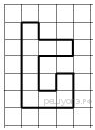 41На клетчатой бумаге с размером клетки 1х1 изображена фигура. Найдите её площадь.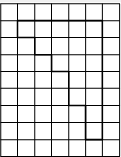 42На клетчатой бумаге с размером клетки 1х1 изображена фигура. Найдите её площадь.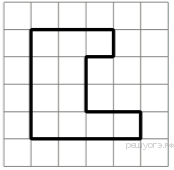 43Площадь одной клетки равна 1. Найдите площадь фигуры, изображённой на рисунке.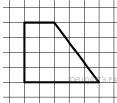 44Площадь одной клетки равна 1. Найдите площадь фигуры, изображённой на рисунке.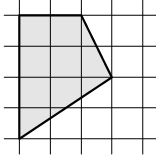 45Найдите угол ABC. Ответ дайте в градусах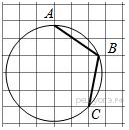 46Найдите угол ABC. Ответ дайте в градусах.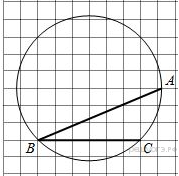 47Найдите угол ABC. Ответ дайте в градусах.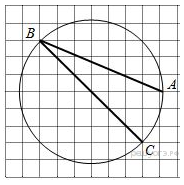 48Найдите угол ABC. Ответ дайте в градусах.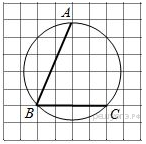 49Найдите угол ABC. Ответ дайте в градусах.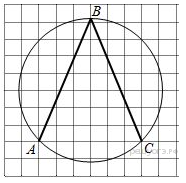 50Найдите угол ABC. Ответ дайте в градусах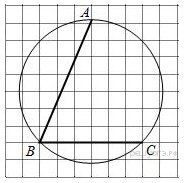 